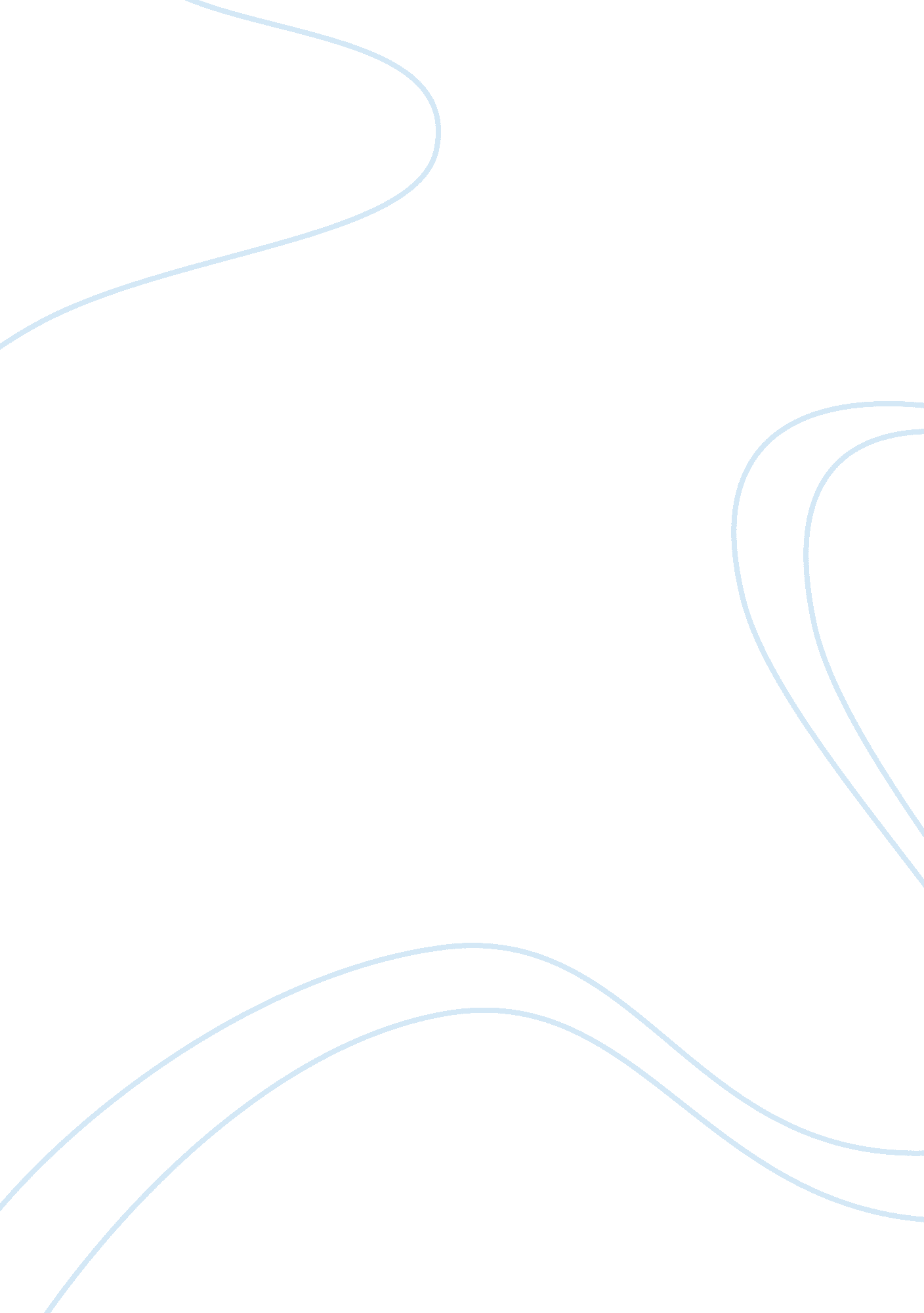 Psych 101 final exam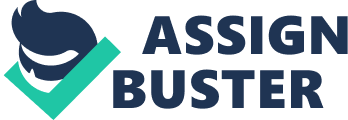 Psychology is ___. a type of science, the study of mental processes, and the study of human behavior ___ is considered the founding father of modern psychology. Wilhem Wundt A correlation coefficient indicates the ___. direction and magnitude of association between two variables Which approach would explain depression in terms of disordered thinking? the cognitive approach Which of the following would a sociocultural psychologist be likely to study? the impact of media messages on women’s body image Dr. Mateo believes that every child is born a “ blank slate.” Children’s early environments shape their personalities, though the children may be continually affected by their environments as they grow. Everything comes down to a simple principle in Dr. Mateo’s mind: If our behaviors are followed by satisfying consequences, we will repeat them, and if the consequences are unsatisfying, we won’t repeat them. Dr. Mateo is probably a ___________________ therapist. behavioral In the scientific method, a prediction or ___________________ is developed. hypothesis How can causality be demonstrated? through an experiment Deception in psychological researchShould be allowed only if the procedure yields a significant social benefit and causes, at the most, only minimal harm. The ____ establishes ethical guidelines for psychologists. The ____ evaluates the ethical nature of research conducted at colleges and universities. American Psychological Association (APA) / Institutional Review Board (IRB) The brain and spinal cord make up the _____. central nervous system ____ are chemical substances that carry information across the synaptic gap to the next neuron. neurotransmitters The most complex mental functions, such as thinking and planning, take place in the _____. cerebral cortex Which part of the neuron is responsible for receiving information? dendrites Which lobe of the cerebral cortex responds to visual stimuli? occipital Stem cells are unique becausethey can develop into almost any type of cell. What did Michael Gazzaniga do with split brain patients? He tested the first split brain patient. The need to take increasing amounts of a drug to get the same effect that a lower dose used to bring is called ______. tolerance A full sleep cycle lasts about90 minutes The behavioral approach to learning defines learning in terms of ______. behavioral change In operant conditioning _____. the consequences of behavior produce change in the probability of the occurrence of the behavior What is learning? any permanent change in behavior brought on by experience Positive reinforcement____________and negative reinforcement ________________. strengthens behavior by adding a stimulus; strengthens behavior by removing a stimulus Which of the following is an example of a primary reinforcer? Catching a fish and eating it. Taste aversion can be explained bypreparedness In John Watson’s little Albert experiment, the white rat was the ______ and the loud noise was the ______. conditioned stimulus / unconditioned stimulus _____ involves retaining information over time. memory The Atkinson-Shiffrin theory of memory includessensory memory, short-term memory, and long-term memory. Most people can keep _____ items in their short-term memory. 7 ± 2 What is declarative memory? Declarative memory involves factual knowledge. Which of the following brain structures is responsible for remembering highly emotional events? amygdala Development _____. refers to the pattern of continuity and change in human capabilities that occurs throughout the course of life, involves growth and decline, and is the product of several processes In which of Piaget’s stages does object permanence happen? sensorimotor Harry Harlow studied monkeys who were raised with two “ mothers,” one made of wire and one of terry cloth. What did he find? The monkeys preferred the cloth mother, even when the wire mother provided food. Erikson’s stage of autonomy versus shame occurs during which ages? ages one and a half through three Erikson’s last stage of development involvesreviewing and taking stock of one’s life. Which of the following scenarios contains all of the elements of secure attachment? Anthony is building a space station out of building blocks, while his stepmother sits near him and gazes out the window. When she gets up and leaves to see what the neighbor is doing, Anthony starts to cry. When she comes back, he reaches out for a hug. What did Harry Harlow demonstrate in his classic study of attachment amongst baby monkeys? The monkeys were more attached to the artificial mothers that were warm and soft. Trait theories of personality ______. examine personal characteristics that are stable across situations Who was the founder of psychoanalysis? Sigmund Freud Which of the following traits would you expect a successful graduate student to be high in? conscientiousness What type of personality test is the Rorschach Inkblot Test? Projective What is the key social emotion involved with altruism? empathy A stranger goes straight to the front of a long line waiting to speak with a customer service representative at a department store. In applying the fundamental attribution error, you would most likely thinkthat stranger is a rude person. In his famous studies on obedience, Stanley Milgram asked participants todeliver electrical shocks to another person. Stereotypes aregeneralized beliefs about particular social groups. The most common compulsion exhibited by individuals who have obsessive-compulsive disorder is excessive ______. checking, cleaning, counting Depression is classified as a(n) _____ disorder. mood In the sociocultural approach to psychological disorders, the criterion of ____ to describe behavior as being abnormal suggests the importance of society, culture and context in disordersdeviance A deficiency in which neurotransmitter has been implicated as a potential cause of generalized anxiety disorder? GABA A person who believes that the television news anchor is talking to him is suffering froma delusion The symptoms of schizophrenia: can vary dramatically over time. Prozac, Paxil, and Zoloft are what type of antidepressant drugs? Selective serotonin reuptake inhibitors (SSRIs) The goal of rational-emotive behavior therapy is toget clients to hold more realistic expectations for themselves and the world. An irrational, persistent fear of an object, activity, or situation is called a(n)______________phobia Deinstitutionalization isthe transfer of mental health clients from institutions to community agencies. Health psychology attempts to explain the role of psychology in _____. establishing and maintaining health, treating illness, and preventing illness The link between extreme stress and cardiovascular problems can be explained by all of the following exceptincreased physical activity In order, starting from the first stage, what are the stages of the general adaptation syndrome? alarm, resistance, exhaustion Which hormones are the brain designed to release under stress? adrenaline and cortisol 